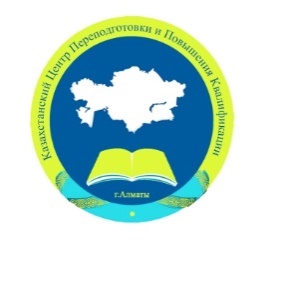 Регистрационная форма заявки:Для участия просим заполнить данную форму  и отправить по электронной почте:info2@kcppk.kzМоб.: 8771 472 11 99С уважением и наилучшими пожеланиями, КЦППК!info2@kcppk.kz Моб.: 8 771 472 11 99Приложение 1 к Правилам
организации, проведения курсов
повышения квалификации и
посткурсового сопровождения
деятельности педагоговФормаРуководителю
Казахстанского Центра Переподготовки И Повышения Квалификации
Оспанову Рустему Кундаковичу

от _________________________
  Фамилия ____________________
Имя________________________
  Отчество(при его наличии)
____________________________
должностьЗаявление      Я, __________________________________________________________________прошу
                              (Ф.И.О.)      рассмотреть мою кандидатуру для обучения на курсах повышения квалификации
педагогов Республики Казахстан по образовательной программе
________________________________________________________________ в группе с
___________________________________________________________языком обучения
._____________________      (подпись заявителя)      "____" _____________ 202 __ года (дата подачи заявления)Тема курса: ОБЯЗАТЕЛЬНОТема курса: ОБЯЗАТЕЛЬНОДаты проведения (укажите жирным шрифтом даты прохождения курса):Форма обучения: Дистанционная Продолжительность: 80 ак.ч.Стоимость на одного участника:17 000 тг.Наименование рабочего места участника :Адрес (рабочего места участника):Адрес получения сертификата (полный адрес с указанием индекса)Контактный № телефона  (участника):Электронный адрес (участника):Фамилия, имя, отчество (при его наличии), полностью, (участника ):Должность(участника) :ИИН(участника)Дата рождения(участника курса):Квалификационная категория (действительная до)Общий стажПедагогический стажСведения об образовании участника (№Диплом, даты, кем выдан) Предыдущие курсы повышения квалификации: тема курса, место прохождения, дата и продолжительность.
